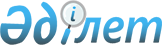 О внесении изменений и дополнений в решение от 21 декабря 2011 года № 37-2 "О районном бюджете на 2012-2014 годы"
					
			Утративший силу
			
			
		
					Решение Кокпектинского районного маслихата Восточно-Казахстанской области от 8 февраля 2012 года N 2-2. Зарегистрировано управлением юстиции Кокпектинского района департамента юстиции Восточно-Казахстанской области 20 февраля 2012 года за N 5-15-94. Прекращено действие по истечении срока действия (письмо Кокпектинского районного маслихата от 27 декабря 2012 года № 205)      Сноска. Прекращено действие по истечении срока действия (письмо Кокпектинского районного маслихата от 27.12.2012 № 205).

      Примечание РЦПИ.

      В тексте сохранена авторская орфография и пунктуация.      В соответствии с подпунктами 4, 5 пункта 2 статьи 106 и  статьей 109 Бюджетного кодекса Республики Казахстан от 4 декабря 2008 года, подпунктом 1) пункта 1 статьи 6 Закона Республики Казахстан от 23 января 2001 года «О местном государственном управлении и самоуправлении в Республике Казахстан», на основании решения Восточно-Казахстанского областного маслихата от 25 января 2012 года № 2/10-V «О внесении изменений в решение от 8 декабря 2011 года № 34/397-IV «Об областном бюджете на 2012-2014 годы» (зарегистрировано в Реестре государственной регистрации нормативных правовых актов от 27 января 2012 года за № 2567) Кокпектинский районный маслихат РЕШИЛ:



      1. Внести в решение районного маслихата «О районном бюджете на 2012-2014 годы» от 21 декабря 2011 года № 37-2 (зарегистрировано в Реестре государственной регистрации нормативных правовых актов от 30 декабря 2011 года за № 5-15-92, опубликовано в газете «Жұлдыз» - «Новая жизнь» от 15 января 2012 года № 4, от 20 января 2012 года № 6, от 29 января 2012 года № 8) следующие изменения и дополнения:



      1) в пункте 1:

      подпункт 1) изложить в новой редакции:

      «доходы – 3 534 815,0 тысяч тенге, в том числе:

      поступления трансфертов – 3 051 355,0 тысяч тенге;»;

      дополнить в пункте 1:

      «используемые остатки бюджетных средств – 13531,6 тыс. тенге;»;

      подпункт 2) изложить в новой редакции:

      «затраты – 3 538 086,6 тысяч тенге, в том числе:»;

      дополнить в пункте 2:

      «трансферты - 211,4 тыс. тенге;»;

      подпункт 5) изложить в новой редакции:

      «дефицит (профицит) бюджета – -36 768,6 тысяч тенге;»;

      подпункт 6) изложить в новой редакции:

      «финансирование дефицита (использование профицита) бюджета – 36 768,6 тысяч тенге.»;



      2) пункт 6 изложить в новой редакции:

      «Резерв местного исполнительного органа района - 13181,0 тысяч тенге.»;



      3) в пункте 7:

      подпункт 14) изложить в новой редакции:

      «реализация мер по оказанию социальной поддержки специалистов – 4738,0 тысяч тенге;»;

      подпункт 15) изложить в новой редакции:

      «бюджетные кредиты для реализации мер социальной поддержки специалистов – 26697,0 тысяч тенге;»;

      подпункт 25) изложить в новой редакции:

      «на реализацию мероприятий в рамках Программы занятости (строительство и (или) приобретение служебного жилища) – 143348,0 тыс. тенге.»;



      4) приложения 1, 2, 3 к указанному решению изложить в новой редакции согласно приложениям 1, 2, 3 к настоящему решению;



      5) настоящее решение дополнить приложениями 5, 6.



      2. Настоящее решение вводится в действие с 1 января 2012 года.      Председатель сессии                   О. Карканица      Секретарь Кокпектинского

      районного маслихата                   Р. Беспаев

Приложение 1

к решению Кокпектинского

районного маслихата

от 8 февраля 2012 года № 2-2Приложение 1

к решению Кокпектинского

районного маслихата

от 21 декабря 2011 года № 37-2 Районный бюджет на 2012-2014 годы      И.о. начальника отдела экономики

      и бюджетного планирования                  А. Макенов

Приложение 2

к решению Кокпектинского

районного маслихата

от 8 февраля 2011 года № 2-2Приложение 2

к решению Кокпектинского

районного маслихата

от 21 декабря 2011 года № 37-2 Целевые текущие трансферты      И.о. начальника отдела

      экономики и бюджетного планирования        А. Макенов

Приложение 3

к решению Кокпектинского

районного маслихата

от 8 февраля 2011 года № 2-2Приложение 3

к решению Кокпектинского

районного маслихата

от 21 декабря 2011 года № 37-2 Районный бюджет на 2012-2014 годы      И.о. начальника отдела

      экономики и бюджетного планирования        А. Макенов

Приложение 4

к решению Кокпектинского

районного маслихата

от 8 февраля 2011 года № 2-2Приложение 4

к решению Кокпектинского

районного маслихата

от 21 декабря 2011 года № 37-2 Перечень местных бюджетных программ, не подлежащих секвестру

при процессе исполнения местного бюджета на 2012 год      И.о. начальника отдела

      экономики и бюджетного планирования        А. Макенов

Приложение 5

к решению Кокпектинского

районного маслихата

от 8 февраля 2011 года № 2-2 Районный бюджет на 2013 год      И.о. начальника отдела

      экономики и бюджетного планирования              А. Макенов

Приложение 6

к решению Кокпектинского

районного маслихата

от 8 февраля 2011 года № 2-2 Районный бюджет на 2014 год      И.о. начальника отдела

      экономики и бюджетного планирования        А. Макенов
					© 2012. РГП на ПХВ «Институт законодательства и правовой информации Республики Казахстан» Министерства юстиции Республики Казахстан
				КатегорияКатегорияКатегорияКатегорияСумма

(тысяч тенге)КлассКлассКлассСумма

(тысяч тенге)ПодклассПодклассСумма

(тысяч тенге)Наименование доходовСумма

(тысяч тенге)І. ДОХОДЫ3 534 815,01Налоговые поступления466 882,001Подоходный налог211 433,02Индивидуальный подоходный налог211 433,003Социальный налог181 030,01Социальный налог181 030,004Hалоги на собственность60 890,01Hалоги на имущество21 706,03Земельный налог5 079,04Hалог на транспортные средства29 605,05Единый земельный налог4 500,005Внутренние налоги на товары, работы и услуги11 136,02Акцизы3 831,03Поступления за использование природных и других ресурсов3 140,04Сборы за ведение предпринимательской и профессиональной деятельности4 011,05Налог на игорный бизнес154,008Обязательные платежи, взимаемые за совершение юридически значимых действий и (или) выдачу документов уполномоченными на то государственными органами или должностными лицами2 393,01Государственная пошлина2 393,02Неналоговые поступления2 595,001Доходы от государственной собственности604,05Доходы от аренды имущества, находящегося в государственной собственности600,07Вознаграждения по кредитам, выданным из государственного бюджета4,002Поступления от реализации товаров (работ, услуг) государственными учреждениями, финансируемыми из государственного бюджета0,01Поступления от реализации товаров (работ, услуг) государственными учреждениями, финансируемыми из государственного бюджета0,004Штрафы, пени, санкции, взыскания, налагаемые государственными учреждениями, финансируемыми из государственного бюджета, а также содержащимися и финансируемыми из бюджета (сметы расходов) Национального Банка Республики Казахстан0,01Штрафы, пени, санкции, взыскания, налагаемые государственными учреждениями, финансируемыми из государственного бюджета, а также содержащимися и финансируемыми из бюджета (сметы расходов) Национального Банка Республики Казахстан, за исключением поступлений от организаций нефтяного сектора0,006Прочие неналоговые поступления1 991,01Прочие неналоговые поступления1 991,03Поступления от продажи основного капитала10 523,003Продажа земли и нематериальных активов10 523,01Продажа земли10 523,04Поступления трансфертов3 051 355,002Трансферты из вышестоящих органов государственного управления3 051 355,02Трансферты из областного бюджета3 051 355,05Погашение бюджетных кредитов3460,001Погашение бюджетных кредитов3460,01Погашение бюджетных кредитов, выданных из государственного бюджета3460,07Поступления займов26 697,001Внутренние государственные займы26 697,02Договоры займа26 697,08Используемые остатки бюджетных средств13 531,601Остатки бюджетных средств13 531,61Свободные остатки бюджетных средств13 531,6Функциональная группаФункциональная группаФункциональная группаФункциональная группаСумма

(тысяч тенге)Администратор бюджетных программАдминистратор бюджетных программАдминистратор бюджетных программСумма

(тысяч тенге)ПрограммаПрограммаСумма

(тысяч тенге)Наименование расходовСумма

(тысяч тенге)ІІ. РАСХОДЫ3 538 086,401Государственные услуги общего характера314 131,0112Аппарат маслихата района (города областного значения)14 000,0001Услуги по обеспечению деятельности маслихата района (города областного значения)13 850,0003Капитальные расходы государственного органа150,0122Аппарат акима района (города областного значения)87 936,0001Услуги по обеспечению деятельности акима района (города областного значения)81 478,0003Капитальные расходы государственного органа6 458,0123Аппарат акима района в городе, города районного значения, поселка, аула (села), аульного (сельского) округа183 668,0001Услуги по обеспечению деятельности акима района в городе, города районного значения, поселка, аула (села), аульного (сельского) округа173 019,0022Капитальные расходы государственного органа10 649,0452Отдел финансов района (города областного значения)14 795,0001Услуги по реализации государственной политики в области исполнения   бюджета района (города областного значения) и управления коммунальной собственностью района (города областного значения)14 195,0003Проведение оценки имущества в целях налогообложения350,0004Организация работы по выдаче разовых талонов и обеспечение полноты сбора сумм от реализации разовых талонов100,0018Капитальные расходы государственного органа150,0453Отдел экономики и бюджетного планирования района (города областного значения)13 732,0001Услуги по реализации государственной политики в области формирования и развития экономической политики, системы государственного планирования и управления района (города областного значения)13 332,0002Создание информационных систем100,0004Капитальные расходы государственного органа300,002Оборона7 612,0122Аппарат акима района (города областного значения)5 112,0005Мероприятия в рамках исполнения всеобщей воинской обязанности5 112,0122Аппарат акима района (города областного значения)2 500,0006Предупреждение и ликвидация чрезвычайных ситуаций масштаба района (города областного значения)1 700,0007Мероприятия по профилактике и тушению степных пожаров районного (городского) масштаба, а также пожаров в населенных пунктах, в которых не созданы органы государственной противопожарной службы800,003Общественный порядок, безопасность, правовая, судебная, уголовно-исполнительная деятельность1 792,0458Отдел жилищно-коммунального хозяйства, пассажирского транспорта и автомобильных дорог района (города областного значения)1 792,0021Обеспечение безопасности дорожного движения в населенных пунктах1 792,004Образование2 050 107,0464Отдел образования района (города областного значения)137 488,0009Обеспечение дошкольного воспитания и обучения136 360,0021Увеличение размера доплаты за квалификационную категорию  воспитателям дошкольных организаций образования за счет трансфертов из республиканского бюджета1 128,0464Отдел образования района (города областного значения)1 859 945,0003Общеобразовательное обучение1 787 480,0006Дополнительное образование для детей44 252,0063Повышение оплаты труда учителям, прошедшим повышение квалификации по учебным программам АОО «Назарбаев интеллектуальные школы» за счет трансфертов из республиканского бюджета773,0064Увеличение размера доплаты за квалификационную категорию учителям школ за счет трансфертов из республиканского бюджета27 440,0464Отдел образования района (города областного значения)52 674,0001Услуги по реализации государственной политики на местном уровне в области образования8 637,0004Информатизация системы образования в государственных учреждениях образования района (города областного значения)9 767,0005Приобретение и доставка учебников, учебно-методических комплексов для государственных учреждений образования района (города областного значения)13 200,0007Проведение школьных олимпиад, внешкольных мероприятий и конкурсов районного (городского) масштаба5 849,0015Ежемесячные выплаты денежных средств опекунам (попечителям) на содержание ребенка-сироты (детей-сирот) и ребенка (детей), оставшегося без попечения родителей за счет трансфертов из республиканского бюджета10 321,0020Обеспечение оборудованием, программным обеспечением детей-инвалидов, обучающихся  на дому за счет трансфертов из республиканского бюджета4 900,005Здравоохранение67,0123Аппарат акима района в городе, города районного значения, поселка, аула (села), аульного (сельского) округа67,0002Организация в экстренных случаях доставки тяжелобольных людей до ближайшей организации здравоохранения, оказывающей врачебную помощь67,006Социальная помощь и социальное обеспечение270 550,0451Отдел занятости и социальных программ района (города областного значения)240 749,0002Программа занятости47 975,0004Оказание социальной помощи на приобретение  топлива специалистам здравоохранения, образования, социального обеспечения, культуры и спорта в сельской местности в соответствии с законодательством Республики Казахстан15 833,0005Государственная адресная социальная помощь29 500,0006Оказание жилищной помощи8 000,0007Социальная помощь отдельным категориям нуждающихся граждан по решениям местных представительных органов58 972,0010Материальное обеспечение детей-инвалидов, воспитывающихся и обучающихся на дому3 000,0014Оказание социальной помощи нуждающимся гражданам на дому39 362,0016Государственные пособия на детей до 18 лет24 000,0017Обеспечение нуждающихся инвалидов обязательными гигиеническими средствами и предоставление услуг специалистами жестового языка, индивидуальными помощниками в соответствии с индивидуальной программой реабилитации инвалида3 700,0023Обеспечение деятельности центров занятости населения10 407,0451Отдел занятости и социальных программ района (города областного значения)29 801,0001Услуги по реализации государственной политики на местном уровне в области обеспечения занятости и реализации социальных программ для населения25 761,0011Оплата услуг по зачислению, выплате и доставке пособий и других социальных выплат3 360,0021Капитальные расходы государственного органа680,007Жилищно-коммунальное хозяйство383 016,0458Отдел жилищно-коммунального хозяйства, пассажирского транспорта и автомобильных дорог района (города областного значения)21 465,0003Организация сохранения государственного жилищного фонда1 000,0004Обеспечение жильем отдельных категорий граждан20 465,0466Отдел архитектуры, градостроительства и строительства района (города областного значения)154 463,0004Проектирование, развитие, обустройство и (или) приобретение инженерно-коммуникационной инфраструктуры11 115,0018Строительство и (или) приобретение жилья и развитие инженерно-коммуникационной инфраструктуры в рамках Программы занятости 2020143 348,0458Отдел жилищно-коммунального хозяйства, пассажирского транспорта и автомобильных дорог района (города областного значения)30 000,0012Функционирование системы водоснабжения и водоотведения30 000,0466Отдел архитектуры, градостроительства и строительства района (города областного значения)46 489,0005Развитие коммунального хозяйства46 489,0123Аппарат акима района в городе, города районного значения, поселка, аула (села), аульного (сельского) округа107 673,0008Освещение улиц населенных пунктов15 718,0009Обеспечение санитарии населенных пунктов7 899,0010Содержание мест захоронений и погребение безродных1 090,0011Благоустройство и озеленение населенных пунктов82 966,0458Отдел жилищно-коммунального хозяйства, пассажирского транспорта и автомобильных дорог района (города областного значения)22 926,0015Освещение улиц в населенных пунктах15 282,0018Благоустройство и озеленение населенных пунктов7 644,008Культура, спорт, туризм и информационное пространство248 537,0455Отдел культуры и развития языков района (города областного значения)153 282,0003Поддержка культурно-досуговой работы153 282,0465Отдел физической культуры и спорта района (города областного значения)18 543,0005Развитие массового спорта и национальных видов спорта 5 194,0006Проведение спортивных соревнований на районном (города областного значения) уровне5 480,0007Подготовка и участие членов  сборных команд района (города областного значения) по различным видам спорта на областных спортивных соревнованиях7 869,0455Отдел культуры и развития языков района (города областного значения)26 761,0006Функционирование районных (городских) библиотек26 261,0007Развитие государственного языка и других языков народа Казахстана500,0456Отдел внутренней политики района (города областного значения)10 313,0002Услуги по проведению государственной информационной политики через газеты и журналы8 313,0005Услуги по проведению государственной информационной политики через телерадиовещание2 000,0455Отдел культуры и развития языков района (города областного значения)9 993,0001Услуги по реализации государственной политики на местном уровне в области развития языков и культуры6 693,0010Капитальные расходы государственного органа3 300,0456Отдел внутренней политики района (города областного значения)21 823,0001Услуги по реализации государственной политики на местном уровне в области информации, укрепления государственности и формирования социального оптимизма граждан12 945,0003Реализация мероприятий в сфере молодежной политики2 978,0006Капитальные расходы государственного органа5 900,0465Отдел физической культуры и спорта района (города областного значения)7 822,0001Услуги по реализации государственной политики на местном уровне  в сфере физической культуры и спорта7 572,0002Создание информационных систем100,0004Капитальные расходы государственного органа150,010Сельское, водное, лесное, рыбное хозяйство, особо охраняемые природные территории, охрана окружающей среды и животного мира, земельные отношения84 082,0453Отдел экономики и бюджетного планирования района (города областного значения)4 738,0099Реализация мер по оказанию социальной поддержки специалистов4 738,0474Отдел сельского хозяйства и ветеринарии района (города областного значения)22 445,0001Услуги по реализации государственной политики на местном уровне в сфере сельского хозяйства и ветеринарии21 045,0003Капитальные расходы государственного органа400,0012Проведение мероприятий по идентификации сельскохозяйственных животных1 000,0463Отдел земельных отношений района (города областного значения)13 250,0001Услуги по реализации государственной политики в области регулирования земельных отношений на территории района (города областного значения)9 950,0007Капитальные расходы государственного органа3 300,0474Отдел сельского хозяйства и ветеринарии района (города областного значения)43 649,0013Проведение противоэпизоотических мероприятий43 649,011Промышленность, архитектурная, градостроительная и строительная деятельность9 558,0466Отдел архитектуры, градостроительства и строительства района (города областного значения)9 558,0001Услуги по реализации государственной политики  в области строительства, улучшения архитектурного облика городов, районов и населенных пунктов области и обеспечению рационального и эффективного градостроительного освоения территории района (города областного значения)9 258,0015Капитальные расходы государственного органа300,012Транспорт и коммуникации127 281,0458Отдел жилищно-коммунального хозяйства, пассажирского транспорта и автомобильных дорог района (города областного значения)127 281,0023Обеспечение функционирования автомобильных дорог127 281,013Прочие38 983,0469Отдел предпринимательства района (города областного значения)9 119,0001Услуги по реализации государственной политики на местном уровне в области развития предпринимательства и промышленности7 959,0003Поддержка предпринимательской деятельности1 000,0004Капитальные расходы государственного органа160,0123Аппарат акима района в городе, города районного значения, поселка, аула (села), аульного (сельского) округа4 336,0040Реализация мероприятий для решения вопросов обустройства аульных (сельских) округов в реализацию мер по содействию экономическому развитию регионов  в рамках Программы «Развитие регионов» за счет целевых трансфертов из республиканского бюджета4 336,0452Отдел финансов района (города областного значения)13 181,0012Резерв местного исполнительного органа района (города областного значения)13 181,0458Отдел жилищно-коммунального хозяйства, пассажирского транспорта и автомобильных дорог района (города областного значения)12 347,0001Услуги по реализации государственной политики на местном уровне в области жилищно-коммунального хозяйства, пассажирского транспорта и автомобильных дорог11 997,0013Капитальные расходы государственного органа350,014Обслуживание долга4,0452Отдел финансов района (города областного значения)4,0013Обслуживание долга местных исполнительных органов по выплате вознаграждений и иных платежей по займам из областного бюджета4,015Трансферты2 366,4452Отдел финансов района (города областного значения)2 366,4006Возврат неиспользованных (недоиспользованных) целевых трансфертов211,4024Целевые текущие трансферты в вышестоящие бюджеты в связи с передачей функций государственных органов из нижестоящего уровня государственного управления в вышестоящий2 155,0ІІІ Чистое бюджетное кредитование26 697,010Сельское, водное, лесное, рыбное хозяйство, особо охраняемые природные территории, охрана окружающей среды и животного мира, земельные отношения26 697,0453Отдел экономики и бюджетного планирования района (города областного значения)26 697,0006Бюджетные кредиты для реализации мер социальной поддержки специалистов26 697,0IV Сальдо по операциям с финансовыми активами6 800,013Прочие6 800,0458Отдел жилищно-коммунального хозяйства, пассажирского транспорта и автомобильных дорог района (города областного значения)6 800,0065Формирование или увеличение уставного капитала юридических лиц6 800,0V  Дефицит (профицит) бюджета-36 768,4VI Финансирование дефицита (использование профицита) бюджета36 768,416Погашение займов3 460,0452Отдел финансов района (города областного значения)3 460,0008Погашение долга местного исполнительного органа перед вышестоящим бюджетом3 460,0№НаименованиеСумма

(тысяч тенге)1На оказание материальной помощи некоторым категориям граждан (участникам ВОВ, инвалидам ВОВ лицам, приравненным к участникам ВОВ и инвалидам ВОВ, семьям погибших военнослужащих)6168,02На оказание материальной помощи семьям, погибших в Афганистане300,03На оказание материальной помощи пенсионерам, имеющим заслуги перед Республикой Казахстан48,04На оказание материальной помощи пенсионерам, имеющим заслуги перед областью96,05Для обучения детей из малообеспеченных семей в высших учебных заведениях (стоимость обучения, стипендии, проживание в общежитии)32400,06На оказание единовременной материальной помощи многодетным матерям награжденным подвесками "Алтын алқа", "Күміс алқа" или получившие ранее звание "Мать-героиня" и награжденные орденом "Материнская слава" 1, 2 степени8100,07На оказание единовременной материальной помощи многодетным матерям, имеющим 4 и более совместно проживающих несовершеннолетних детей2860,08На проведение марафона-эстафеты "Расцвет села - расцвет Казахстана"2378,09Строительство канализационных сетей и очистных сооружений в с. Кокпекты46489,010Разработка проектно-сметной документации на строительство центральной котельной в с. Кокпекты11115,011На реализацию региональных проектов (Дорожная карта)167092,012На благоустройство аулов (сел)31265,013На проведение противоэпизоотических мероприятий43649,014Реализация мер по оказанию социальной поддержки специалистов4738,015Бюджетные кредиты для реализации мер социальной поддержки специалистов26697,016На реализацию предоставления специальных социальных услуг1163,017На реализацию государственного образовательного заказа в дошкольных организациях образования85679,018На оснащение учебным оборудованием кабинетов физики, химии, биологии в государственных учреждениях основного среднего и общего среднего образования12291,019На обеспечение оборудованием, программным обеспечением детей-инвалидов, обучающихся  на дому4900,020На ежемесячную выплату денежных средств опекунам (попечителям) на содержание ребенка сироты (детей-сирот), и ребенка (детей), оставшегося без попечения родителей10321,021На увеличение размера доплаты за квалификационную категорию учителям школ и воспитателям дошкольных организаций образования28568,022На повышение оплаты труда учителям, прошедшим повышение квалификации по учебным программам АОО «Назарбаев интеллектуальные школы»773,023На решение вопросов обустройства аульных (сельских) округов в реализации мер по содействию экономическому развитию регионов в рамках Программы «Развитие регионов»4336,024На реализацию мероприятий в рамках Программы занятости 2020, в том числе:26902,024Частичное субсидирование заработной платы12592,024Обеспечение деятельности центров занятости населения10407,024Молодежная практика3903,025На реализацию мероприятий в рамках Программы занятости (строительство и (или) приобретение служебного жилища)143348,0Всего701676,0Функциональная группаФункциональная группаФункциональная группаФункциональная группаАдминистратор бюджетных программАдминистратор бюджетных программАдминистратор бюджетных программПрограммаПрограммаНаименование расходовІ. ДОХОДЫ1Налоговые поступления01Подоходный налог2Индивидуальный подоходный налог03Социальный налог1Социальный налог04Hалоги на собственность1Hалоги на имущество3Земельный налог4Hалог на транспортные средства5Единый земельный налог05Внутренние налоги на товары, работы и услуги2Акцизы3Поступления за использование природных и других ресурсов4Сборы за ведение предпринимательской и профессиональной деятельности5Налог на игорный бизнес08Обязательные платежи, взимаемые за совершение юридически значимых действий и (или) выдачу документов уполномоченными на то государственными органами или должностными лицами1Государственная пошлина2Неналоговые поступления01Доходы от государственной собственности5Доходы от аренды  имущества, находящегося в государственной собственности7Вознаграждения по кредитам, выданным из государственного бюджета02Поступления от реализации товаров (работ, услуг) государственными учреждениями, финансируемыми из государственного бюджета1Поступления от реализации товаров (работ, услуг) государственными учреждениями, финансируемыми из государственного бюджета04Штрафы, пени, санкции, взыскания, налагаемые государственными учреждениями, финансируемыми из государственного бюджета, а также содержащимися и финансируемыми из бюджета (сметы расходов) Национального Банка Республики Казахстан1Штрафы, пени, санкции, взыскания, налагаемые государственными учреждениями, финансируемыми из государственного бюджета, а также содержащимися и финансируемыми из бюджета (сметы расходов) Национального Банка Республики Казахстан, за исключением поступлений от организаций нефтяного сектора06Прочие неналоговые поступления1Прочие неналоговые поступления3Поступления от продажи основного капитала03Продажа земли и нематериальных активов1Продажа земли4Поступления трансфертов02Трансферты из вышестоящих органов государственного управления2Трансферты из областного бюджета5Погашение бюджетных кредитов01Погашение бюджетных кредитов1Погашение бюджетных кредитов, выданных из государственного бюджета7Поступления займов01Внутренние государственные займы2Договоры займа8Используемые остатки бюджетных средств01Остатки бюджетных средств1Свободные остатки бюджетных средствФункциональная группаФункциональная группаФункциональная группаФункциональная группаАдминистратор бюджетных программАдминистратор бюджетных программАдминистратор бюджетных программПрограммаПрограммаНаименование расходовІІ. РАСХОДЫ01Государственные услуги общего характера112Аппарат маслихата района (города областного значения)001Услуги по обеспечению деятельности маслихата района (города областного значения)003Капитальные расходы государственного органа122Аппарат акима района (города областного значения)001Услуги по обеспечению деятельности акима района (города областного значения)003Капитальные расходы государственного органа123Аппарат акима района в городе, города районного значения, поселка, аула (села), аульного (сельского) округа001Услуги по обеспечению деятельности акима района в городе, города районного значения, поселка, аула (села), аульного (сельского) округа022Капитальные расходы государственного органа452Отдел финансов района (города областного значения)001Услуги по реализации государственной политики в области исполнения   бюджета района (города областного значения) и управления коммунальной собственностью района (города областного значения)003Проведение оценки имущества в целях налогообложения004Организация работы по выдаче разовых талонов и обеспечение полноты сбора сумм от реализации разовых талонов018Капитальные расходы государственного органа453Отдел экономики и бюджетного планирования района (города областного значения)001Услуги по реализации государственной политики в области формирования и развития экономической политики, системы государственного планирования и управления района (города областного значения)002Создание информационных систем004Капитальные расходы государственного органа02Оборона122Аппарат акима района (города областного значения)005Мероприятия в рамках исполнения всеобщей воинской обязанности122Аппарат акима района (города областного значения)006Предупреждение и ликвидация чрезвычайных ситуаций масштаба района (города областного значения)007Мероприятия по профилактике и тушению степных пожаров районного (городского) масштаба, а также пожаров в населенных пунктах, в которых не созданы органы государственной противопожарной службы03Общественный порядок, безопасность, правовая, судебная, уголовно-исполнительная деятельность458Отдел жилищно-коммунального хозяйства, пассажирского транспорта и автомобильных дорог района (города областного значения)021Обеспечение безопасности дорожного движения в населенных пунктах04Образование464Отдел образования района (города областного значения)009Обеспечение дошкольного воспитания и обучения021Увеличение размера доплаты за квалификационную категорию  воспитателям дошкольных организаций образования за счет трансфертов из республиканского бюджета464Отдел образования района (города областного значения)003Общеобразовательное обучение006Дополнительное образование для детей063Повышение оплаты труда учителям, прошедшим повышение квалификации по учебным программам АОО «Назарбаев интеллектуальные школы» за счет трансфертов из республиканского бюджета064Увеличение размера доплаты за квалификационную категорию учителям школ за счет трансфертов из республиканского бюджета464Отдел образования района (города областного значения)001Услуги по реализации государственной политики на местном уровне в области образования 004Информатизация системы образования в государственных учреждениях образования района (города областного значения)005Приобретение и доставка учебников, учебно-методических комплексов для государственных учреждений образования района (города областного значения)007Проведение школьных олимпиад, внешкольных мероприятий и конкурсов районного (городского) масштаба015Ежемесячные выплаты денежных средств опекунам (попечителям) на содержание ребенка-сироты (детей-сирот), и ребенка (детей), оставшегося без попечения родителей за счет трансфертов из республиканского бюджета020Обеспечение оборудованием, программным обеспечением детей-инвалидов, обучающихся  на дому за счет трансфертов из республиканского бюджета05Здравоохранение123Аппарат акима района в городе, города районного значения, поселка, аула (села), аульного (сельского) округа002Организация в экстренных случаях доставки тяжелобольных людей до ближайшей организации здравоохранения, оказывающей врачебную помощь06Социальная помощь и социальное обеспечение451Отдел занятости и социальных программ района (города областного значения)002Программа занятости004Оказание социальной помощи на приобретение  топлива специалистам здравоохранения, образования, социального обеспечения, культуры и спорта в сельской местности в соответствии с законодательством Республики Казахстан005Государственная адресная социальная помощь006Оказание жилищной помощи007Социальная помощь отдельным категориям нуждающихся граждан по решениям местных представительных органов010Материальное обеспечение детей-инвалидов, воспитывающихся и обучающихся на дому014Оказание социальной помощи нуждающимся гражданам на дому016Государственные пособия на детей до 18 лет017Обеспечение нуждающихся инвалидов обязательными гигиеническими средствами и предоставление услуг специалистами жестового языка, индивидуальными помощниками в соответствии с индивидуальной программой реабилитации инвалида023Обеспечение деятельности центров занятости населения451Отдел занятости и социальных программ района (города областного значения)001Услуги по реализации государственной политики на местном уровне в области обеспечения занятости и реализации социальных программ для населения011Оплата услуг по зачислению, выплате и доставке пособий и других социальных выплат021Капитальные расходы государственного органа07Жилищно-коммунальное хозяйство458Отдел жилищно-коммунального хозяйства, пассажирского транспорта и автомобильных дорог района (города областного значения)003Организация сохранения государственного жилищного фонда004Обеспечение жильем отдельных категорий граждан466Отдел архитектуры, градостроительства и строительства района (города областного значения)004Проектирование, развитие, обустройство и (или) приобретение инженерно-коммуникационной инфраструктуры018Строительство и (или) приобретение жилья и развитие инженерно-коммуникационной инфраструктуры в рамках Программы занятости 2020458Отдел жилищно-коммунального хозяйства, пассажирского транспорта и автомобильных дорог района (города областного значения)012Функционирование системы водоснабжения и водоотведения466Отдел архитектуры, градостроительства и строительства района (города областного значения)005Развитие коммунального хозяйства123Аппарат акима района в городе, города районного значения, поселка, аула (села), аульного (сельского) округа008Освещение улиц населенных пунктов009Обеспечение санитарии населенных пунктов010Содержание мест захоронений и погребение безродных011Благоустройство и озеленение населенных пунктов458Отдел жилищно-коммунального хозяйства, пассажирского транспорта и автомобильных дорог района (города областного значения)015Освещение улиц в населенных пунктах018Благоустройство и озеленение населенных пунктов08Культура, спорт, туризм и информационное пространство455Отдел культуры и развития языков района (города областного значения)003Поддержка культурно-досуговой работы465Отдел физической культуры и спорта района (города областного значения)005Развитие массового спорта и национальных видов спорта006Проведение спортивных соревнований на районном (города областного значения) уровне007Подготовка и участие членов  сборных команд района (города областного значения) по различным видам спорта на областных спортивных соревнованиях455Отдел культуры и развития языков района (города областного значения)006Функционирование районных (городских) библиотек007Развитие государственного языка и других языков народа Казахстана456Отдел внутренней политики района (города областного значения)002Услуги по проведению государственной информационной политики через газеты и журналы005Услуги по проведению государственной информационной политики через телерадиовещание455Отдел культуры и развития языков района (города областного значения)001Услуги по реализации государственной политики на местном уровне в области развития языков и культуры010Капитальные расходы государственного органа456Отдел внутренней политики района (города областного значения)001Услуги по реализации государственной политики на местном уровне в области информации, укрепления государственности и формирования социального оптимизма граждан003Реализация мероприятий в сфере молодежной политики006Капитальные расходы государственного органа465Отдел физической культуры и спорта района (города областного значения)001Услуги по реализации государственной политики на местном уровне  в сфере физической культуры и спорта002Создание информационных систем004Капитальные расходы государственного органа10Сельское, водное, лесное, рыбное хозяйство, особо охраняемые природные территории, охрана окружающей среды и животного мира, земельные отношения453Отдел экономики и бюджетного планирования района (города областного значения)099Реализация мер по оказанию социальной поддержки специалистов474Отдел сельского хозяйства и ветеринарии района (города областного значения)001Услуги по реализации государственной политики на местном уровне в сфере сельского хозяйства и ветеринарии003Капитальные расходы государственного органа012Проведение мероприятий по идентификации сельскохозяйственных животных463Отдел земельных отношений района (города областного значения)001Услуги по реализации государственной политики в области регулирования земельных отношений на территории района (города областного значения)007Капитальные расходы государственного органа474Отдел сельского хозяйства и ветеринарии района (города областного значения)013Проведение противоэпизоотических мероприятий11Промышленность, архитектурная, градостроительная и строительная деятельность466Отдел архитектуры, градостроительства и строительства района (города областного значения)001Услуги по реализации государственной политики  в области строительства, улучшения архитектурного облика городов, районов и населенных пунктов области и обеспечению рационального и эффективного градостроительного освоения территории района (города областного значения)015Капитальные расходы государственного органа12Транспорт и коммуникации458Отдел жилищно-коммунального хозяйства, пассажирского транспорта и автомобильных дорог района (города областного значения)023Обеспечение функционирования автомобильных дорог13Прочие469Отдел предпринимательства района (города областного значения)001Услуги по реализации государственной политики на местном уровне в области развития предпринимательства и промышленности003Поддержка предпринимательской деятельности004Капитальные расходы государственного органа123Аппарат акима района в городе, города районного значения, поселка, аула (села), аульного (сельского) округа040Реализация мероприятий для решения вопросов обустройства аульных (сельских) округов в реализацию мер по содействию экономическому развитию регионов в рамках Программы «Развитие регионов» за счет целевых трансфертов из республиканского бюджета452Отдел финансов района (города областного значения)012Резерв местного исполнительного органа района (города областного значения)458Отдел жилищно-коммунального хозяйства, пассажирского транспорта и автомобильных дорог района (города областного значения)001Услуги по реализации государственной политики на местном уровне в области жилищно-коммунального хозяйства, пассажирского транспорта и автомобильных дорог013Капитальные расходы государственного органа14Обслуживание долга452Отдел финансов района (города областного значения)013Обслуживание долга местных исполнительных органов по выплате вознаграждений и иных платежей по займам из областного бюджета15Трансферты452Отдел финансов района (города областного значения)006Возврат неиспользованных (недоиспользованных) целевых трансфертов024Целевые текущие трансферты в вышестоящие бюджеты в связи с передачей функций государственных органов из нижестоящего уровня государственного управления в вышестоящийІІІ Чистое бюджетное кредитование10Сельское, водное, лесное, рыбное хозяйство, особо охраняемые природные территории, охрана окружающей среды и животного мира, земельные отношения453Отдел экономики и бюджетного планирования района (города областного значения)006Бюджетные кредиты для реализации мер социальной поддержки специалистовIV Сальдо по операциям с финансовыми активами13Прочие458Отдел жилищно-коммунального хозяйства, пассажирского транспорта и автомобильных дорог района (города областного значения)065Формирование или увеличение уставного капитала юридических лицV  Дефицит (профицит) бюджетаVI Финансирование дефицита (использование профицита) бюджета16Погашение займов452Отдел финансов района (города областного значения)008Погашение долга местного исполнительного органа перед вышестоящим бюджетомФункциональная группаФункциональная группаФункциональная группаФункциональная группаАдминистраторАдминистраторАдминистраторПрограммаПрограммаНаименование12344Образование464Отдел образования района (города областного значения)003Общеобразовательное обучение5Здравоохранение123Аппарат акима района в городе, города районного значения, поселка, аула (села), аульного (сельского) округа002Организация в экстренных случаях доставки тяжелобольных людей до ближайшей организации здравоохранения, оказывающей врачебную помощьКатегорияКатегорияКатегорияКатегорияСумма

(тысяч тенге)КлассКлассКлассСумма

(тысяч тенге)ПодклассПодклассСумма

(тысяч тенге)Наименование доходовСумма

(тысяч тенге)І. ДОХОДЫ2 843 326,01Налоговые поступления461 000,001Подоходный налог205 551,02Индивидуальный подоходный налог205 511,0Индивидуальный подоходный налог с доходов, облагаемых у источника выплаты186 700,0Индивидуальный подоходный налог с доходов, не облагаемых у источника выплаты20 350,0Индивидуальный подоходный налог с физических лиц, осуществляющих деятельность по разовым талонам0,0Индивидуальный подоходный налог с доходов иностранных граждан, облагаемых у источника выплаты4 383,003Социальный налог181 030,01Социальный налог181 030,004Hалоги на собственность60 890,01Hалоги на имущество21 706,03Земельный налог5 079,04Hалог на транспортные средства29 605,05Единый земельный налог4 500,005Внутренние налоги на товары, работы и услуги11 136,02Акцизы3 831,03Поступления за использование природных и других ресурсов3 140,04Сборы за ведение предпринимательской и профессиональной деятельности4 011,05Налог на игорный бизнес154,008Обязательные платежи, взимаемые за совершение юридически значимых действий и (или) выдачу документов уполномоченными на то государственными органами или должностными лицами2 393,01Государственная пошлина2 393,02Неналоговые поступления3 300,001Доходы от государственной собственности604,05Доходы от аренды имущества, находящегося в государственной собственности600,07Вознаграждения по кредитам, выданным из государственного бюджета4,002Поступления от реализации товаров (работ, услуг) государственными учреждениями, финансируемыми из государственного бюджета0,01Поступления от реализации товаров (работ, услуг) государственными учреждениями, финансируемыми из государственного бюджета0,004Штрафы, пени, санкции, взыскания, налагаемые государственными учреждениями, финансируемыми из государственного бюджета, а также содержащимися и финансируемыми из бюджета (сметы расходов) Национального Банка Республики Казахстан0,01Штрафы, пени, санкции, взыскания, налагаемые государственными учреждениями, финансируемыми из государственного бюджета, а также содержащимися и финансируемыми из бюджета (сметы расходов) Национального Банка Республики Казахстан, за исключением поступлений от организаций нефтяного сектора0,006Прочие неналоговые поступления2 696,01Прочие неналоговые поступления2 696,03Поступления от продажи основного капитала2 650,003Продажа земли и нематериальных активов2 650,01Продажа земли2 650,04Поступления трансфертов2 376 376,002Трансферты из вышестоящих органов государственного управления2 376 376,02Трансферты из областного бюджета2 376 376,05Погашение бюджетных кредитов0,001Погашение бюджетных кредитов0,01Погашение бюджетных кредитов, выданных из государственного бюджета7Поступления займов0,001Внутренние государственные займы0,02Договоры займа8Используемые остатки бюджетных средств0,001Остатки бюджетных средств0,01Свободные остатки бюджетных средств0,0Функциональная группаФункциональная группаФункциональная группаФункциональная группаСумма

(тысяч тенге)Администратор бюджетных программАдминистратор бюджетных программАдминистратор бюджетных программСумма

(тысяч тенге)ПрограммаПрограммаСумма

(тысяч тенге)Наименование расходовСумма

(тысяч тенге)ІІ. РАСХОДЫ2 841 171,001Государственные услуги общего характера310 000,0112Аппарат маслихата района (города областного значения)14 000,0001Услуги по обеспечению деятельности маслихата района (города областного значения)13 850,0003Капитальные расходы государственного органа150,0122Аппарат акима района (города областного значения)83 805,0001Услуги по обеспечению деятельности акима района (города областного значения)81 478,0003Капитальные расходы государственного органа2 327,0123Аппарат акима района в городе, города районного значения, поселка, аула (села), аульного (сельского) округа183 668,0001Услуги по обеспечению деятельности акима района в городе, города районного значения, поселка, аула (села), аульного (сельского) округа173 019,0022Капитальные расходы государственного органа10 649,0452Отдел финансов района (города областного значения)14 795,0001Услуги по реализации государственной политики в области исполнения  бюджета района (города областного значения) и управления коммунальной собственностью района (города областного значения)14 195,0003Проведение оценки имущества в целях налогообложения350,0004Организация работы по выдаче разовых талонов и обеспечение полноты сбора сумм от реализации разовых талонов100,0018Капитальные расходы государственного органа150,0453Отдел экономики и бюджетного планирования района (города областного значения)13 732,0001Услуги по реализации государственной политики в области формирования и развития экономической политики, системы государственного планирования и управления района (города областного значения)13 332,0002Создание информационных систем100,0004Капитальные расходы государственного органа300,002Оборона7 854,0122Аппарат акима района (города областного значения)5 254,0005Мероприятия в рамках исполнения всеобщей воинской обязанности5 254,0122Аппарат акима района (города областного значения)2 600,0006Предупреждение и ликвидация чрезвычайных ситуаций масштаба района (города областного значения)1 700,0007Мероприятия по профилактике и тушению степных пожаров районного (городского) масштаба, а также пожаров в населенных пунктах, в которых не созданы органы государственной противопожарной службы900,003Общественный порядок, безопасность, правовая, судебная, уголовно-исполнительная деятельность1 960,0458Отдел жилищно-коммунального хозяйства, пассажирского транспорта и автомобильных дорог района (города областного значения)1 960,0021Обеспечение безопасности дорожного движения в населенных пунктах1 960,004Образование1 875 808,0464Отдел образования района (города областного значения)93 000,0009Обеспечение дошкольного воспитания и обучения93 000,0464Отдел образования района (города областного значения)1 754 078,0003Общеобразовательное обучение1 725 826,0006Дополнительное образование для детей28 252,0464Отдел образования района (города областного значения)28 730,0001Услуги по реализации государственной политики на местном уровне в области образования8 700,0004Информатизация системы образования в государственных учреждениях образования района (города областного значения)7 800,0005Приобретение и доставка учебников, учебно-методических комплексов для государственных учреждений образования района (города областного значения)6 200,0007Проведение школьных олимпиад, внешкольных мероприятий и конкурсов районного (городского) масштаба5 880,0012Капитальные расходы государственного органа150,005Здравоохранение70,0123Аппарат акима района в городе, города районного значения, поселка, аула (села), аульного (сельского) округа70,0002Организация в экстренных случаях доставки тяжелобольных людей до ближайшей организации здравоохранения, оказывающей врачебную помощь70,006Социальная помощь и социальное обеспечение198 200,0451Отдел занятости и социальных программ района (города областного значения)168 250,0002Программа занятости32 550,0Общественные работы28 500,0Профессиональная подготовка и переподготовка безработных1 970,0Дополнительные меры по социальной защите граждан в сфере занятости населения2 080,0004Оказание социальной помощи на приобретение топлива специалистам здравоохранения, образования, социального обеспечения, культуры и спорта в сельской местности в соответствии с законодательством Республики Казахстан15 900,0005Государственная адресная социальная помощь29 700,0006Оказание жилищной помощи8 100,0007Социальная помощь отдельным категориям нуждающихся граждан по решениям местных представительных органов12 000,0010Материальное обеспечение детей-инвалидов, воспитывающихся и обучающихся на дому3 000,0014Оказание социальной помощи нуждающимся гражданам на дому39 100,0016Государственные пособия на детей до 18 лет24 200,0017Обеспечение нуждающихся инвалидов обязательными гигиеническими средствами и предоставление услуг специалистами жестового языка, индивидуальными помощниками в соответствии с индивидуальной программой реабилитации инвалида3 700,0451Отдел занятости и социальных программ района (города областного значения)29 950,0001Услуги по реализации государственной политики на местном уровне в области обеспечения занятости и реализации социальных программ для населения25 940,0011Оплата услуг по зачислению, выплате и доставке пособий и других социальных выплат3 860,0021Капитальные расходы государственного органа150,007Жилищно-коммунальное хозяйство120 300,0458Отдел жилищно-коммунального хозяйства, пассажирского транспорта и автомобильных дорог района (города областного значения)24 465,0003Организация сохранения государственного жилищного фонда4 000,0004Обеспечение жильем отдельных категорий граждан20 465,0458Отдел жилищно-коммунального хозяйства, пассажирского транспорта и автомобильных дорог района (города областного значения)33 556,0012Функционирование системы водоснабжения и водоотведения33 556,0123Аппарат акима района в городе, города районного значения, поселка, аула (села), аульного (сельского) округа37 997,0008Освещение улиц населенных пунктов15 718,0009Обеспечение санитарии населенных пунктов7 899,0010Содержание мест захоронений и погребение безродных2 090,0011Благоустройство и озеленение населенных пунктов12 290,0458Отдел жилищно-коммунального хозяйства, пассажирского транспорта и автомобильных дорог района (города областного значения)24 282,0015Освещение улиц в населенных пунктах15 282,0018Благоустройство и озеленение населенных пунктов9 000,008Культура, спорт, туризм и информационное пространство200 643,0455Отдел культуры и развития языков района (города областного значения)111 793,0003Поддержка культурно-досуговой работы111 793,0465Отдел физической культуры и спорта района (города областного значения)20 580,0005Развитие массового спорта и национальных видов спорта 6 200,0006Проведение спортивных соревнований на районном (города областного значения) уровне5 580,0007Подготовка и участие членов сборных команд района (города областного значения) по различным видам спорта на областных спортивных соревнованиях8 800,0455Отдел культуры и развития языков района (города областного значения)26 950,0006Функционирование районных (городских) библиотек26 450,0007Развитие государственного языка и других языков народа Казахстана500,0456Отдел внутренней политики района (города областного значения)10 400,0002Услуги по проведению государственной информационной политики через газеты и журналы 8 400,0005Услуги по проведению государственной информационной политики через телерадиовещание2 000,0455Отдел культуры и развития языков района (города областного значения)7 045,0001Услуги по реализации государственной политики на местном уровне в области развития языков и культуры6 745,0010Капитальные расходы государственного органа300,0456Отдел внутренней политики района (города областного значения)13 700,0001Услуги по реализации государственной политики на местном уровне в области информации, укрепления государственности и формирования социального оптимизма граждан13 050,0003Реализация мероприятий в сфере молодежной политики500,0006Капитальные расходы государственного органа150,0465Отдел физической культуры и спорта района (города областного значения)10 175,0001Услуги по реализации государственной политики на местном уровне в сфере физической культуры и спорта7 725,0004Капитальные расходы государственного органа2 450,010Сельское, водное, лесное, рыбное хозяйство, особо охраняемые природные территории, охрана окружающей среды и животного мира, земельные отношения35 532,0474Отдел сельского хозяйства и ветеринарии района (города областного значения)24 132,0001Услуги по реализации государственной политики на местном уровне в сфере сельского хозяйства и ветеринарии22 732,0003Капитальные расходы государственного органа300,0012Проведение мероприятий по идентификации сельскохозяйственных животных 1 100,0463Отдел земельных отношений района (города областного значения)11 400,0001Услуги по реализации государственной политики в области регулирования земельных отношений на территории района (города областного значения)10 600,0006Землеустройство, проводимое при установлении границ городов районного значения, районов в городе, поселков аулов (сел), аульных (сельских) округов500,0007Капитальные расходы государственного органа300,011Промышленность, архитектурная, градостроительная и строительная деятельность9 800,0466Отдел архитектуры, градостроительства и строительства района (города областного значения)9 800,0001Услуги по реализации государственной политики в области строительства, улучшения архитектурного облика городов, районов и населенных пунктов области и обеспечению рационального и эффективного градостроительного освоения территории района (города областного значения)9 500,0015Капитальные расходы государственного органа300,012Транспорт и коммуникации46 000,0458Отдел жилищно-коммунального хозяйства, пассажирского транспорта и автомобильных дорог района (города областного значения)46 000,0023Обеспечение функционирования автомобильных дорог46 000,013Прочие35 000,0469Отдел предпринимательства района (города областного значения)8 290,0001Услуги по реализации государственной политики на местном уровне в области развития предпринимательства и промышленности8 130,0004Капитальные расходы государственного органа160,0452Отдел финансов района (города областного значения)14 460,0012Резерв местного исполнительного органа района (города областного значения) 14 460,0Чрезвычайный резерв местного исполнительного органа района (города областного значения) для ликвидации чрезвычайных ситуаций природного и техногенного характера на территории района (города областного значения)13 960,0Резерв местного исполнительного органа района (города областного значения) на неотложные затраты500,0458Отдел жилищно-коммунального хозяйства, пассажирского транспорта и автомобильных дорог района (города областного значения)12 250,0001Услуги по реализации государственной политики на местном уровне в области жилищно-коммунального хозяйства, пассажирского транспорта и автомобильных дорог 12 100,0013Капитальные расходы государственного органа150,014Обслуживание долга4,0452Отдел финансов района (города областного значения)4,0013Обслуживание долга местных исполнительных органов по выплате вознаграждений и иных платежей по займам из областного бюджета4,015Трансферты0,0452Отдел финансов района (города областного значения)0,0006Возврат неиспользованных (недоиспользованных) целевых трансфертов0,0024Целевые текущие трансферты в вышестоящие бюджеты в связи с передачей функций государственных органов из нижестоящего уровня государственного управления в вышестоящий0,0ІІІ Чистое бюджетное кредитование0,010Сельское, водное, лесное, рыбное хозяйство, особо охраняемые природные территории, охрана окружающей среды и животного мира, земельные отношения0,0453Отдел экономики и бюджетного планирования района (города областного значения)0,0006Бюджетные кредиты для реализации мер социальной поддержки специалистов0,0IV Сальдо по операциям с финансовыми активами0,013Прочие0,0458Отдел жилищно-коммунального хозяйства, пассажирского транспорта и автомобильных дорог района (города областного значения)0,0065Формирование или увеличение уставного капитала юридических лиц0,0V Дефицит (профицит) бюджета2 155,0VI Финансирование дефицита (использование профицита) бюджета-2 155,016Погашение займов5 241,0452Отдел финансов района (города областного значения)5 241,0008Погашение долга местного исполнительного органа перед вышестоящим бюджетом5 241,0КатегорияКатегорияКатегорияКатегорияСумма

(тысяч тенге)КлассКлассКлассСумма

(тысяч тенге)ПодклассПодклассСумма

(тысяч тенге)Наименование доходовСумма

(тысяч тенге)І. ДОХОДЫ3 234 668,01Налоговые поступления520 000,001Подоходный налог230 301,02Индивидуальный подоходный налог230 301,003Социальный налог211 030,01Социальный налог211 030,004Hалоги на собственность65 140,01Hалоги на имущество23 225,03Земельный налог5 435,04Hалог на транспортные средства31 680,05Единый земельный налог4 800,005Внутренние налоги на товары, работы и услуги11 136,02Акцизы3 831,03Поступления за использование природных и других ресурсов3 140,04Сборы за ведение предпринимательской и профессиональной деятельности4 011,05Налог на игорный бизнес154,008Обязательные платежи, взимаемые за совершение юридически значимых действий и (или) выдачу документов уполномоченными на то государственными органами или должностными лицами2 393,01Государственная пошлина2 393,02Неналоговые поступления3 400,001Доходы от государственной собственности654,05Доходы от аренды имущества, находящегося в государственной собственности650,07Вознаграждения по кредитам, выданным из государственного бюджета4,002Поступления от реализации товаров (работ, услуг) государственными учреждениями, финансируемыми из государственного бюджета0,01Поступления от реализации товаров (работ, услуг) государственными учреждениями, финансируемыми из государственного бюджета0,004Штрафы, пени, санкции, взыскания, налагаемые государственными учреждениями, финансируемыми из государственного бюджета, а также содержащимися и финансируемыми из бюджета (сметы расходов) Национального Банка Республики Казахстан0,01Штрафы, пени, санкции, взыскания, налагаемые государственными учреждениями, финансируемыми из государственного бюджета, а также содержащимися и финансируемыми из бюджета (сметы расходов) Национального Банка Республики Казахстан, за исключением поступлений от организаций нефтяного сектора0,006Прочие неналоговые поступления2 746,01Прочие неналоговые поступления2 696,03Поступления от продажи основного капитала2 809,003Продажа земли и нематериальных активов2 809,01Продажа земли2 809,04Поступления трансфертов2 708 459,002Трансферты из вышестоящих органов государственного управления2 708 459,02Трансферты из областного бюджета2 708 459,05Погашение бюджетных кредитов0,001Погашение бюджетных кредитов0,01Погашение бюджетных кредитов, выданных из государственного бюджета7Поступления займов0,001Внутренние государственные займы0,02Договоры займа8Используемые остатки бюджетных средств0,001Остатки бюджетных средств0,01Свободные остатки бюджетных средств0,0Функциональная группаФункциональная группаФункциональная группаФункциональная группаСумма

(тысяч тенге)Администратор бюджетных программАдминистратор бюджетных программАдминистратор бюджетных программСумма

(тысяч тенге)ПрограммаПрограммаСумма

(тысяч тенге)Наименование расходовСумма

(тысяч тенге)ІІ. РАСХОДЫ3 232 513,001Государственные услуги общего характера350 000,0112Аппарат маслихата района (города областного значения)15 450,0001Услуги по обеспечению деятельности маслихата района (города областного значения)14 800,0003Капитальные расходы государственного органа650,0122Аппарат акима района (города областного значения)105 880,0001Услуги по обеспечению деятельности акима района (города областного значения)91 200,0003Капитальные расходы государственного органа14 680,0123Аппарат акима района в городе, города районного значения, поселка, аула (села), аульного (сельского) округа194 600,0001Услуги по обеспечению деятельности акима района в городе, города районного значения, поселка, аула (села), аульного (сельского) округа178 800,0022Капитальные расходы государственного органа15 800,0452Отдел финансов района (города областного значения)15 470,0001Услуги по реализации государственной политики в области исполнения   бюджета района (города областного значения) и управления коммунальной собственностью района (города областного значения)14 620,0003Проведение оценки имущества в целях налогообложения500,0004Организация работы по выдаче разовых талонов и обеспечение полноты сбора сумм от реализации разовых талонов150,0018Капитальные расходы государственного органа200,0453Отдел экономики и бюджетного планирования района (города областного значения)18 600,0001Услуги по реализации государственной политики в области формирования и развития экономической политики, системы государственного планирования и управления района (города областного значения)14 800,0004Капитальные расходы государственного органа3 800,002Оборона8 800,0122Аппарат акима района (города областного значения)5 630,0005Мероприятия в рамках исполнения всеобщей воинской обязанности5 630,0122Аппарат акима района (города областного значения)3 170,0006Предупреждение и ликвидация чрезвычайных ситуаций масштаба района (города областного значения)1 700,0007Мероприятия по профилактике и тушению степных пожаров районного (городского) масштаба, а также пожаров в населенных пунктах, в которых не созданы органы государственной противопожарной службы1 470,003Общественный порядок, безопасность, правовая, судебная, уголовно-исполнительная деятельность2 825,0458Отдел жилищно-коммунального хозяйства, пассажирского транспорта и автомобильных дорог района (города областного значения)2 825,0021Обеспечение безопасности дорожного движения в населенных пунктах2 825,004Образование2 111 000,0464Отдел образования района (города областного значения)95 400,0009Обеспечение дошкольного воспитания и обучения95 400,0464Отдел образования района (города областного значения)1 976 450,0003Общеобразовательное обучение1 936 230,0006Дополнительное образование для детей40 220,0464Отдел образования района (города областного значения)39 150,0001Услуги по реализации государственной политики на местном уровне в области образования9 300,0004Информатизация системы образования в государственных учреждениях образования района (города областного значения)10 250,0005Приобретение и доставка учебников, учебно-методических комплексов для государственных учреждений образования района (города областного значения)12 800,0007Проведение школьных олимпиад, внешкольных мероприятий и конкурсов районного (городского) масштаба6 200,0012Капитальные расходы государственного органа600,005Здравоохранение79,0123Аппарат акима района в городе, города районного значения, поселка, аула (села), аульного (сельского) округа79,0002Организация в экстренных случаях доставки тяжелобольных людей до ближайшей организации здравоохранения, оказывающей врачебную помощь79,006Социальная помощь и социальное обеспечение237 959,0451Отдел занятости и социальных программ района (города областного значения)205 304,0002Программа занятости49 604,0004Оказание социальной помощи на приобретение  топлива специалистам здравоохранения, образования, социального обеспечения, культуры и спорта в сельской местности в соответствии с законодательством Республики Казахстан18 200,0005Государственная адресная социальная помощь34 000,0006Оказание жилищной помощи9 100,0007Социальная помощь отдельным категориям нуждающихся граждан по решениям местных представительных органов18 000,0010Материальное обеспечение детей-инвалидов, воспитывающихся и обучающихся на дому4 000,0014Оказание социальной помощи нуждающимся гражданам на дому41 000,0016Государственные пособия на детей до 18 лет27 200,0017Обеспечение нуждающихся инвалидов обязательными гигиеническими средствами и предоставление услуг специалистами жестового языка, индивидуальными помощниками в соответствии с индивидуальной программой реабилитации инвалида4 200,0451Отдел занятости и социальных программ района (города областного значения)32 655,0001Услуги по реализации государственной политики на местном уровне в области обеспечения занятости и реализации социальных программ для населения27 755,0011Оплата услуг по зачислению, выплате и доставке пособий и других социальных выплат4 600,0021Капитальные расходы государственного органа300,007Жилищно-коммунальное хозяйство156 817,0458Отдел жилищно-коммунального хозяйства, пассажирского транспорта и автомобильных дорог района (города областного значения)37 700,0003Организация сохранения государственного жилищного фонда5 100,0004Обеспечение жильем отдельных категорий граждан30 600,0005Снос аварийного и ветхого жилья2 000,0458Отдел жилищно-коммунального хозяйства, пассажирского транспорта и автомобильных дорог района (города областного значения)40 550,0012Функционирование системы водоснабжения и водоотведения40 550,0123Аппарат акима района в городе, города районного значения, поселка, аула (села), аульного (сельского) округа46 567,0008Освещение улиц населенных пунктов16 000,0009Обеспечение санитарии населенных пунктов8 500,0010Содержание мест захоронений и погребение безродных4 500,0011Благоустройство и озеленение населенных пунктов17 567,0458Отдел жилищно-коммунального хозяйства, пассажирского транспорта и автомобильных дорог района (города областного значения)32 000,0015Освещение улиц в населенных пунктах16 000,0018Благоустройство и озеленение населенных пунктов16 000,008Культура, спорт, туризм и информационное пространство224 600,0455Отдел культуры и развития языков района (города областного значения)124 350,0003Поддержка культурно-досуговой работы124 350,0465Отдел физической культуры и спорта района (города областного значения)27 600,0005Развитие массового спорта и национальных видов спорта 10 300,0006Проведение спортивных соревнований на районном (города областного значения) уровне6 500,0007Подготовка и участие членов  сборных команд района (города областного значения) по различным видам спорта на областных спортивных соревнованиях10 800,0455Отдел культуры и развития языков района (города областного значения)31 250,0006Функционирование районных (городских) библиотек30 300,0007Развитие государственного языка и других языков народа Казахстана950,0456Отдел внутренней политики района (города областного значения)11 100,0002Услуги по проведению государственной информационной политики через газеты и журналы 9 100,0005Услуги по проведению государственной информационной политики через телерадиовещание2 000,0455Отдел культуры и развития языков района (города областного значения)7 400,0001Услуги по реализации государственной политики на местном уровне в области развития языков и культуры7 200,0010Капитальные расходы государственного органа200,0456Отдел внутренней политики района (города областного значения)14 500,0001Услуги по реализации государственной политики на местном уровне в области информации, укрепления государственности и формирования социального оптимизма граждан13 700,0003Реализация мероприятий в сфере молодежной политики600,0006Капитальные расходы государственного органа200,0465Отдел физической культуры и спорта района (города областного значения)8 400,0001Услуги по реализации государственной политики на местном уровне  в сфере физической культуры и спорта8 200,0004Капитальные расходы государственного органа200,010Сельское, водное, лесное, рыбное хозяйство, особо охраняемые природные территории, охрана окружающей среды и животного мира, земельные отношения37 123,0474Отдел сельского хозяйства и ветеринарии района (города областного значения)25 623,0001Услуги по реализации государственной политики на местном уровне в сфере сельского хозяйства и ветеринарии24 323,0003Капитальные расходы государственного органа300,0012Проведение мероприятий по идентификации сельскохозяйственных животных1 000,0463Отдел земельных отношений района (города областного значения)11 500,0001Услуги по реализации государственной политики в области регулирования земельных отношений на территории района (города областного значения)11 300,0006Землеустройство, проводимое при установлении границ городов районного значения, районов в городе, поселков аулов (сел), аульных (сельских) округов200,011Промышленность, архитектурная, градостроительная и строительная деятельность12 400,0466Отдел архитектуры, градостроительства и строительства района (города областного значения)12 400,0001Услуги по реализации государственной политики  в области строительства, улучшения архитектурного облика городов, районов и населенных пунктов области и обеспечению рационального и эффективного градостроительного освоения территории района (города областного значения)10 100,0015Капитальные расходы государственного органа2 300,012Транспорт и коммуникации52 000,0458Отдел жилищно-коммунального хозяйства, пассажирского транспорта и автомобильных дорог района (города областного значения)52 000,0023Обеспечение функционирования автомобильных дорог52 000,013Прочие38 906,0469Отдел предпринимательства района (города областного значения)8 796,0001Услуги по реализации государственной политики на местном уровне в области развития предпринимательства и промышленности8 646,0004Капитальные расходы государственного органа150,0452Отдел финансов района (города областного значения)17 060,0012Резерв местного исполнительного органа района (города областного значения) 17 060,0458Отдел жилищно-коммунального хозяйства, пассажирского транспорта и автомобильных дорог района (города областного значения)13 050,0001Услуги по реализации государственной политики на местном уровне в области жилищно-коммунального хозяйства, пассажирского транспорта и автомобильных дорог12 900,0013Капитальные расходы государственного органа150,014Обслуживание долга4,0452Отдел финансов района (города областного значения)4,0013Обслуживание долга местных исполнительных органов по выплате вознаграждений и иных платежей по займам из областного бюджета4,015Трансферты0,0452Отдел финансов района (города областного значения)0,0006Возврат неиспользованных (недоиспользованных) целевых трансфертов0,0024Целевые текущие трансферты в вышестоящие бюджеты в связи с передачей функций государственных органов из нижестоящего уровня государственного управления в вышестоящий0,0ІІІ Чистое бюджетное кредитование0,010Сельское, водное, лесное, рыбное хозяйство, особо охраняемые природные территории, охрана окружающей среды и животного мира, земельные отношения0,0453Отдел экономики и бюджетного планирования района (города областного значения)0,0006Бюджетные кредиты для реализации мер социальной поддержки специалистов0,0IV Сальдо по операциям с финансовыми активами0,013Прочие0,0458Отдел жилищно-коммунального хозяйства, пассажирского транспорта и автомобильных дорог района (города областного значения)0,0065Формирование или увеличение уставного капитала юридических лиц0,0V  Дефицит (профицит) бюджета2 155,0VI Финансирование дефицита (использование профицита) бюджета-2 155,016Погашение займов5 241,0452Отдел финансов района (города областного значения)5 241,0008Погашение долга местного исполнительного органа перед вышестоящим бюджетом5 241,0